What If?—Without Public Health Guidelines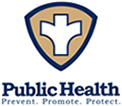 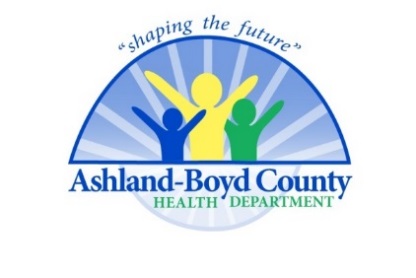 And Compliance03-27-20CORRECTED This is what could happen in Boyd County Kentucky, in a few short weeks if enough people do not follow public health guidelines?Boyd Co., KentuckyPeoplePopulation   (U.S. Census Estimate  7/01/2019)                         46,71840% will get COVID-1918,68780% are going to be “just fine” and might not even know they have it14,95020% will need hospital care37372% of those hospitalized will need a ventilator to breathe 752.5% (Kentucky Mortality Rate) will die no matter what is done for them 467    Based on KY data as of 03-24-20